Załącznik nr 3do Zasad  organizacji praktyk studenckich, praktyk absolwenckich, wolontariatów i staży dla osób bezrobotnych w Naczelnej Dyrekcji Archiwów Państwowych Ministrów, będących załącznikiem do Zarządzenia Nr 8/2022 Dyrektora Generalnego Naczelnej Dyrekcji Archiwów Państwowych z dnia 22  sierpnia 2022 r. w sprawie wprowadzenia zasad organizacji praktyk studenckich, praktyk absolwenckich, wolontariatów i staży dla osób bezrobotnych w Naczelnej Dyrekcji Archiwów Państwowych.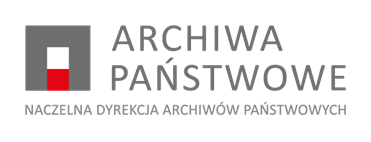 WZÓRPorozumienie …/……                                                                                                                                      (nr / rrrr)Dnia ................................................ pomiędzy: Naczelną Dyrekcją Archiwów Państwowych w Warszawie, ul. Rakowiecka 2D, 02-517 Warszawa, zwaną dalej „NDAP”, reprezentowaną przez: ………………………………………………………………………(imię i nazwisko – stanowisko służbowe)a .....................................................................................................................................................(nazwa i adres szkoły wyższej) zwaną dalej „Szkołą”, reprezentowaną przez: …….............................................................................................(imię i nazwisko – stanowisko służbowe)zostało zawarte na okres  od ………….… do ………..…  porozumienie o następującej treści: § 1.Szkoła kieruje do NDAP – ............................................................................................................ (nazwa komórki organizacyjnej NDAP) ……………..……………………….., studenta …………………………………………..………….………,      (imię i nazwisko studenta)                                                   (nazwa wydziału i szkoły wyższej)do odbycia praktyki studenckiej. Tygodniowy wymiar wykonywania zadań w ramach praktyki studenckiej wynosi nie więcej niż 40 godzin.§ 2.NDAP zobowiązuje się do: wyznaczenia opiekuna merytorycznego praktyki studenckiej, zapewniającego nadzór nad wykonywaniem przez studentkę/studenta zadań wynikających z programu praktyki studenckiej;zapewnienia odpowiedniego stanowiska pracy studentce/studentowi, zgodnego z założeniami programowymi praktyki studenckiej;zapoznania studentki/studenta z regulaminem pracy oraz przepisami BHP;umożliwienia opiekunowi merytorycznemu praktyki studenckiej sprawowania kierownictwa dydaktycznego nad praktyką studencką oraz kontroli nad jej przebiegiem;wystawienia zaświadczenia o odbyciu przez studentkę/studenta praktyki studenckiej.§ 3. Szkoła zobowiązuje się do:opracowania programu praktyki studenckiej i zapoznania z nim studentki/studenta;sprawowania kierownictwa dydaktycznego nad praktyką studencką oraz kontroli i oceny praktyki studenckiej;ubezpieczenia studentki/studenta w trakcie odbywania praktyki studenckiej od następstw nieszczęśliwych wypadków.*§ 4. NDAP może zażądać od Szkoły odwołania z praktyki studentki/studenta odbywającej/ego praktykę studencką w przypadku, gdy naruszy ona/on dyscyplinę pracy lub zasady BHP. Jeżeli naruszenie dyscypliny pracy lub zasad BHP spowodowało zagrożenie dla życia lub zdrowia NDAP może, bez uprzedniego uzgodnienia ze Szkołą, nie dopuścić studentki/studenta do kontynuowania praktyki studenckiej.§ 5. Wszelkie spory mogące wynikać z realizacji porozumienia rozstrzygają wspólnie osoby upoważnione do reprezentowania NDAP oraz Szkoły przy zawieraniu niniejszego porozumienia.§ 6. Niniejsze porozumienie sporządzono w dwóch jednobrzmiących egzemplarzach po jednym dla każdej ze stron...........................................                                                                            .........................................(podpis i stanowisko  służbowe                                                                                           (podpis i stanowisko służbowe osoby reprezentującej NDAP)                                                                                                osoby reprezentującej szkołę                                                                                                                                                           oraz pieczęć szkoły)*/ w przypadku, gdy szkoła zobowiązuje się do ubezpieczenia studenta w trakcie odbywania praktyki studenckiej od następstw nieszczęśliwych wypadków.	W przypadku, gdy ubezpieczenie studenta przez szkołę nie jest możliwe, student obowiązany jest ubezpieczyć się od następstw nieszczęśliwych wypadków indywidualnie. W takim przypadku postanowienie § 3 pkt 3 nie obowiązuje, a polisa ubezpieczenia od następstw nieszczęśliwych wypadków, zawarta w związku i na okres odbywania praktyki studenckiej w NDAP, stanowi załącznik do porozumienia. 